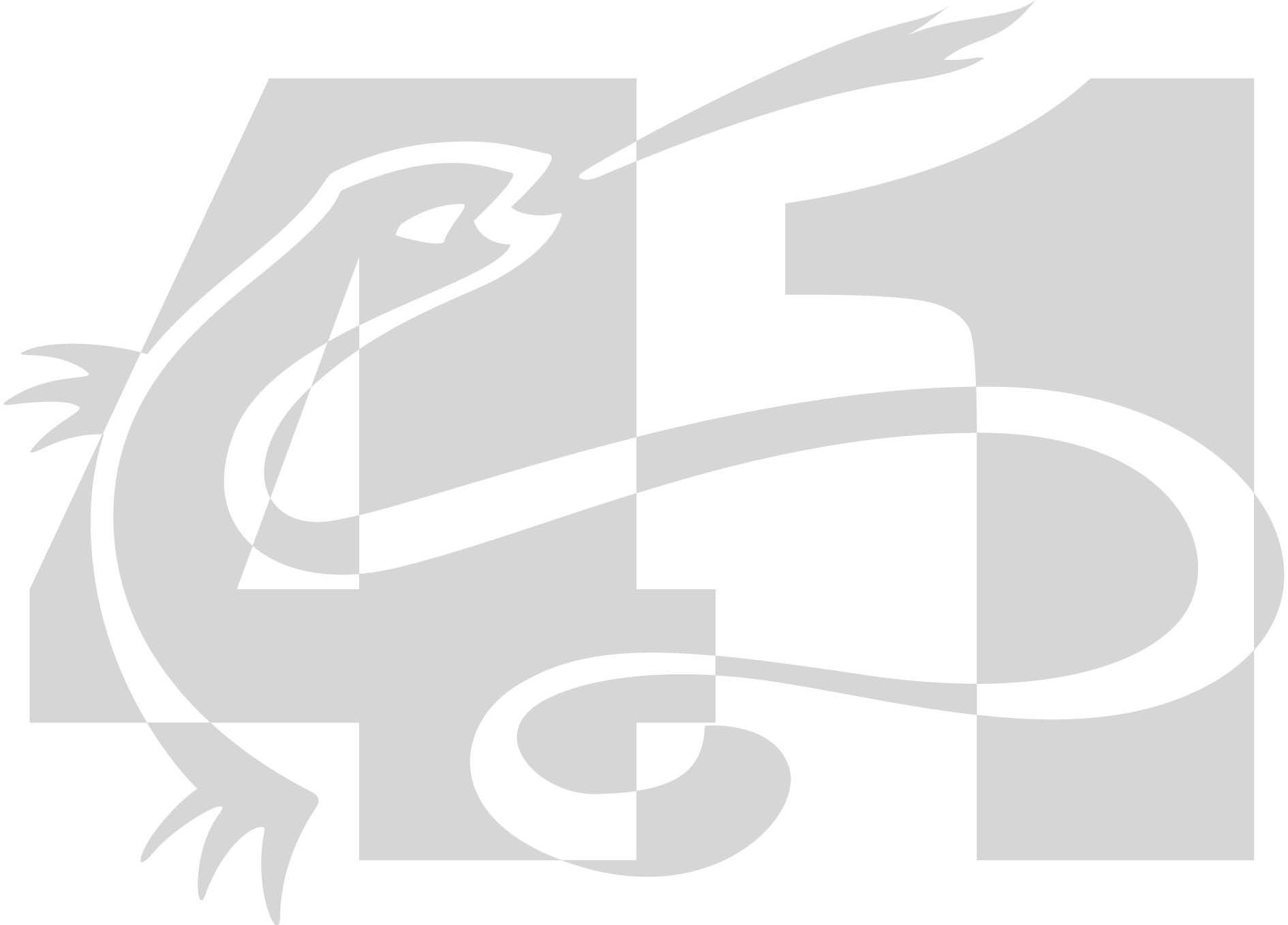 Règlement :Compétition ouverte à tous les nageurs des catégories  Jeunes, Juniors, Seniors.Suivant le nombre d’engagés les séries pourront être doublées (2 par couloir).Des temps limites sont imposés :400 NL en 7’ /800 NL en 14’30/1500NL en 25’Récompenses :  Les 3 premiers en filles et garçons des catégories Jeunes seront récompensés sur le 800 NL et 2004N par un lot.Les 3 premiers en filles et garçons des catégories Juniors/Seniors seront récompensés sur le 1500NL et 4004N par un lot.Officiel :Chaque club est tenu de fournir un officiel par réunion, au-delà de 5 nageurs les clubs sont tenus de fournir au minimum deux officiels par réunion.Journée d’automne 1ProgrammeProgrammeProgrammeOuverture des portes8H1513H30Début des épreuves9H1514H30Épreuves50 Papillon1500NL200 4n50 Dos400 NLCérémonies protocolaires50 Brasse400 4N800 NL50 nlCérémonies protocolairesDate :16 octobre 2022Lieu :ROMORANTIN Nombre de lignes d’eau : 5Engagements sur Extranat avant le 12 octobreEngagements sur Extranat avant le 12 octobreEngagements sur Extranat avant le 12 octobre